4.3 Graphing Linear InequalitiesGraph the following and decide if the given point is an answer to the inequality.InequalityLineShading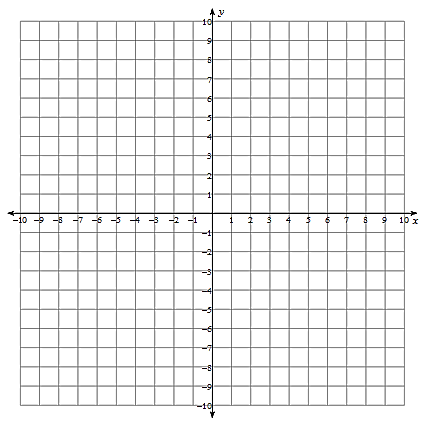  (0,0)
 (2,-3)
